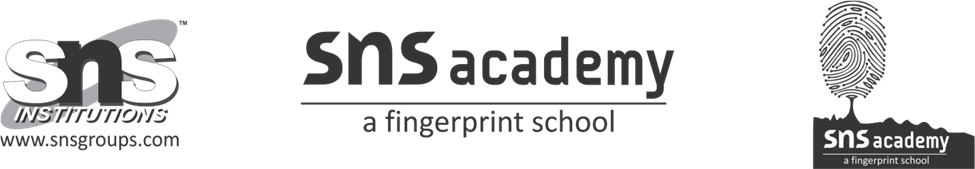 The Giant RocGRADE: 6                    	                                      SUBJECT:ENGLISH                    I. ANSWER THE FOLLOWING QUESTIONS:1. Why did Sinbad decide to sail the second time?Sinbad decided to sail the second time because he soon grew weary of a quiet life in Baghdad. His desire to trade and travel was revived. 2. I was so melancholic that I was ready to die with grief. Why did Sinbad feel so?Sinbad felt so because while he was asleep on the island, his ship had set sail. When Sinbad woke up, he found that the ship was gone and that he was stranded on the island where there was no human population. 3. What was the dome-like structure that caught Sinbad’s attention? How does he describe the enormity of this? The dome-like structure that caught Sinbad’s attention was a roc’s egg. He describes its enormity by saying that it was a white bowl of a prodigious height and bigness’ and that when he walked around it, he found it to be at least fifty paces round.4. Where was the Isle of Roha? What were the two peculiarities of this island? The Isle of Roha was near the port from where they took a ship. Two peculiarities of the Isle of Roha are: 1. The camphor trees are so large with branches so thick, that a hundred men may easily sit under their shade. 2. The rhinoceros, a creature less than the elephant, but greater than the buffalo which has a horn upon its nose, about a cubit long; this horn is solid, and cleft in the middle from one end to the other, and there are white lines upon it, representing the figure of a man.